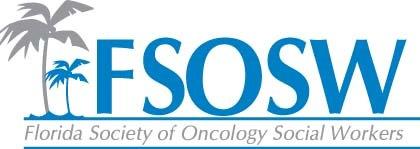 Communication ReportJuly 29, 2016Chelsea Foote, LCSWConstant ContactAll members updatedMembership Renewal sent February 2ndCall for Abstracts sent February 4th Save the Date sent February 9thCall for Abstracts sent February 24th Newsletter sent March 1stAbstract Deadline Extended sent March 17th Membership May sent on May 10thNewsletter sent June 24thCall for Nominations sent July 12th FacebookAmy has done a great job at keeping the posts updated and they always reflect pertanent information regarding oncology social work and the FSOSW missionWebsiteSave the Date is on the conference pageBrochure will also be linked to conference pageHotel booking information on conference pageCall for Nominations/ACS Award on conference pageRegional page not updated, due to no updates being provided on various regions and eventsUpdatesI need reports from everyone to post on the website for the board to have access toIf you need anything sent through Constant Contact or have time frames that you would like things to go out, please let me know. I can usually get that done quickly!